LES PASSEJAÏRES DE VARILHES                    				  	 FICHE ITINÉRAIREVARILHES n° 78"Cette fiche participe à la constitution d'une mémoire des itinéraires proposés par les animateurs du club. Seuls les membres du club y ont accès. Ils s'engagent à ne pas la diffuser en dehors du club."Date de la dernière mise à jour : 1 decembre 2022La carte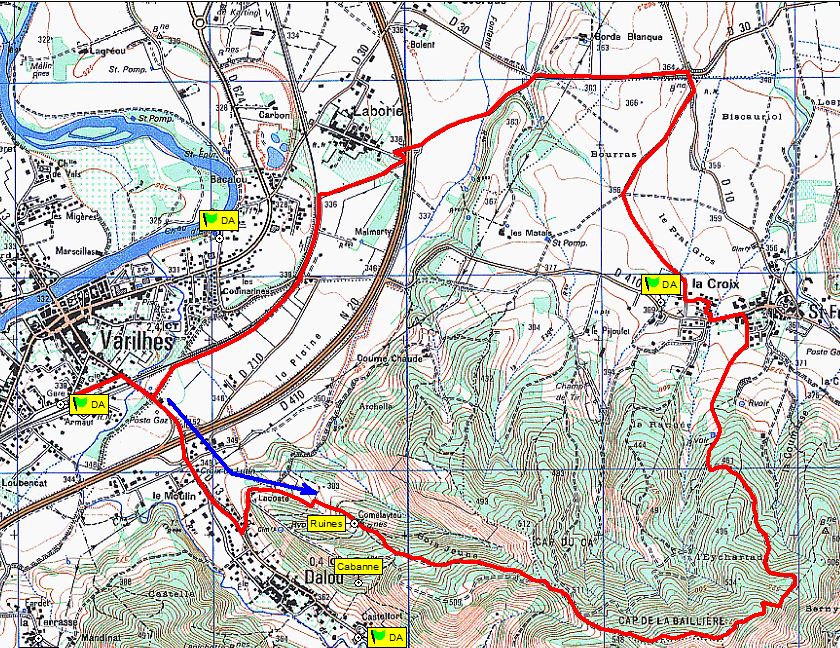 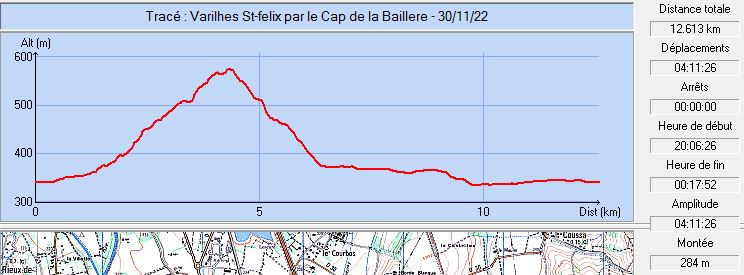 Commune de départ et dénomination de l’itinéraire : Varilhes – Parking de la gare SNCF - Dalou, Le Cap de la Baillère et St-Félix en boucle depuis VarilhesDate, animateur(trice), nombre de participants (éventuel) :28.09.2022 – B. Mouchague – 8 participantsL’itinéraire est décrit sur les supports suivants : Parcours "inventé" par les animateurs du clubClassification, temps de parcours, dénivelé positif, distance, durée :Marcheur – 3h30 – 250 m – 12,5 km – ½ journée                 Indice d’effort : 45  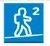 Balisage : Jaune sur la partie commune avec le parcours "un chemin, une école" sur la commune de Dalou. Pas de balisage sur le reste du parcours.Particularité(s) : Environ 50 % du parcours sur route asphaltée.Site ou point remarquable :Trace GPS : Oui Distance entre la gare de Varilhes et le lieu de départ : 0 km – Pas de frais de covoiturageObservation(s) : Cette sortie avait déjà été proposée par Michèle Pédoussat le 7 novembre 2009. Elle avait été annulée pour cause de mauvaises conditions météorologiques.En septembre 2022, après Laborie, Bernard Mouchague a proposé un passage en terrain privé par Malmarty pour éviter le chemin asphalté de Malmarty sur 500m (avec accord du propriétaire).